Klachtenformulier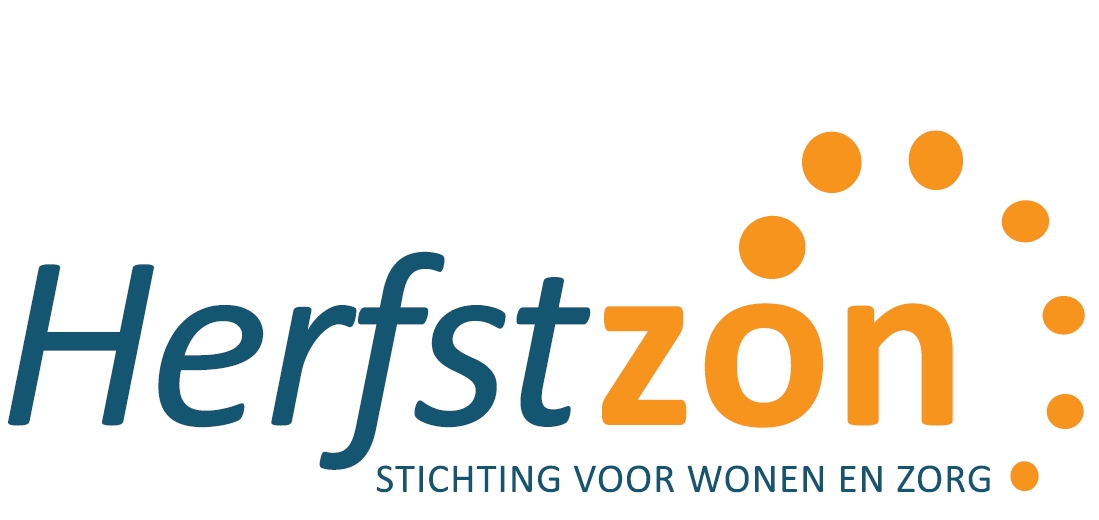 Naam indiener klacht: .……………………………………………..……………………………..Bereikbaar op: ………………………………………………………………………………………..Naam van degene bij wie de klacht is ingediend: …………..………………………………..Datum van indienen klacht: ………………………………………………………………………Datum van voorval klacht: …………………………………………………………………………Aard van de klacht: ………………………………………………………………………………..……………………………………………………………………………………………………………………………………………………………………………………………………………………………………………………………………………………………………………………………………………………………………………………………………………………………………………………> Kopie naar beleidsmedewerker.Afhandeling van de klacht: ..………………………….	Door: ……………………………….……………………………………………………………………………………………………………………………………………………………………………………………………………………………………………………………………………………………………………………………………………………………………………………………………………………………………………………Oplossingen en afspraken: ……………………………………………………………………..………………………………………………………………………………………………………………………………………………………………………………………………………………………………………………………………………………………………………………………………………Akkoord afhandeling klacht:Indiener klacht: ……………………........................	Datum: …………………………….Klachtafhandelaar: ……………………………………	Datum: …………………………….Hoofd: …………………………………………………….	Datum: …………………………….Manager: …………………………………………………	Datum: …………………………….> Dit originele klachtenformulier naar secretariaat in map klachten